	Prolaz OtokaraKeršovanija 1, 52000 PAZINTel./fax.: 052 622-519   E-mail: tajnistvo@vrtic-olgaban-pazin.hr  OIB: 05017253133ZAPISNIKs 27. sjednice Upravnog vijeća Dječjeg vrtića “Olga Ban” Pazin održane u petak, 21.siječnja 2021. s početkom u 15 sati u prostorijama zbornice matičnog vrtić u Pazinu, ul. Prolaz O. Keršovanija 1Nazočni članovi i članice Upravnog vijeća:Hani Glavinić, predsjednicaVinko Stihović, (član)Suzana Jašić (članica)Renata Demark (članica)Opravdao izostanak: Dano Červar (član)Ostali nazočni:Vesna Rusijan, ravnateljica i zapisničarkaGabrijela Krizmanić, tajnica, zapisničarka na sjedniciSjednicu otvara Hani Glavinić, predsjednica  Upravnog vijeća (dalje: Predsjednica).Predsjednica pozdravlja prisutne, utvrđuje da sjednici prisustvujučetiri člana i članica te Vijeće može pravovaljano donositi odluke.DNEVNI RED:Verifikacija Zapisnika s 26. sjednice Upravnog vijećaDonošenje odluke o objavi natječaja za jednu odgojiteljicu na određeno vrijeme s punim radnim vremenom (m/ž) – 1 izvršiteljicaDonošenje Prijedloga Izmjena StatutaDonošenje Prijedloga Izmjena Pravilnika o mjerilima i postupku upisaDonošenje  Pravilnika o raduDonošenje Prijedloga Izmjena Pravilnika o unutarnjem ustrojstvu i načinu rada  Vrtića kao javne službeRazmatranje točke 8. Rješenja prosvjetne inspektorice vezano za broj djece u odgojno obrazovnim skupinamaRazno.						Jednoglasno je s četiri glasa „ZA“ prihvaćen dnevni red sjednice.Ad.1.) Verifikacija Zapisnika s 26. sjednice Upravnog vijeća Na zapisnik s prethodne sjednice nije bilo primjedbi. Zapisnik je verificirans četiri glasa „ZA“ .Ad.2.) Donošenje odluke o objavi natječaja za jednu odgojiteljicu na određeno vrijeme s punim radnim vremenom (m/ž) – 1 izvršiteljicaIzvjestiteljica: Vesna RusijanRavnateljica  obrazlaže potrebu donošenja odluke o objavi natječaja za jednu odgojiteljicu na određeno vrijeme radi zamjene S.B. koja je na dužem bolovanju.
Bez rasprave,jednoglasno s četiri glasa „ZA“ donosi se odluka o objavi natječaja za jednu odgojiteljicu (m/ž) na određeno vrijeme radi zamjene za S.B.Ad.3.) Donošenje Prijedloga Izmjena StatutaIzvjestiteljica: Gabrijela KrizmanićTemelj za donošenje  akta  je Zakon o izmjenama i dopunama Zakona o ustanovama (NN 127/19.) (dalje: Zakon) koji je stupio na snagu 1.siječnja 2020.g.U Statutu Vrtića odredbe članka 42. koje reguliraju postupak imenovanja ravnatelja potrebno je uskladiti s odredbama članaka 29. i 30. Zakona.Izmjenama Statuta potrebno je urediti da se da se natječaj za ravnatelja/icu osim na mrežnim stranicama Vrtića objavljuje i u Narodnim novinama.“Predlaže se donošenje Prijedloga Izmjena Statuta kako je predloženo Vijeću.Bez rasprave, jednoglasno se  s četiri glasa „ZA“ donesen prijedlog izmjena Statuta. Prijedlog akta   uputit će se Gradskom vijeću Grada Pazina radi dobivanja prethodne suglasnosti za njegovo donošenje.Ad.4.) Donošenje Prijedloga Izmjena Pravilnika o mjerilima i postupku upisaIzvjestiteljica: Gabrijela KrizmanićOsnova za  donošenje  akta  je Rješenje prosvjetne inspekcije o izvršenom nadzoru KLASA: UP/I-600-04/20-01/00097; URBROJ: 533-07-20-0004 od 15. prosinca 2020.g.Prema navodu iz Rješenja „ …nema zakonskog uporišta za sklapanje drugačijeg ugovora o međusobnim pravima i obvezama s roditeljima djece koja imaju određene poteškoće već se posebnosti koje iziskuje dijete s teškoćama mogu odrediti i programom pedagoške opservacije koji izrađuje Tim za opservaciju, a ne posebnim ugovorom. Također  je upitna odredba iz članka 23.stavak 2. Pravilnika da se duljina trajanja dnevnog odnosno tjednog boravka djeteta u odgojnoj skupini regulira izmjenom i/ili dopunom ugovora, te odredba u stavku 3. da ako roditelj  ne želi potpisati izmjenu ugovora da ugovor prestaje istekom narednih 30 dana. Naime, s roditeljem se sklapa ugovor o međusobnim pravima i obvezama ustanove i korisnika jer je nedvojbeno pravo djeteta na jednakopravni boravak u Vrtiću koji podrazumijeva oblik koji je za dijete najpogodniji, a posebnosti koje iziskuje dijete s teškoćama uređuje se programom pedagoške opservacije koju izrađuje Tim za opservaciju.“Ovim Izmjenama i dopunama Pravilnika potrebno je odrediti sklapanje istovjetnog ugovora za svu djecu (korisnike) i propisati postupak pedagoške opservacije kojim se regulira oblik uključivanja koji  je za dijete s teškoćama najpogodniji.  Promjenom akta u članku 5., dodavši stavak 2. i 3.,  pobliže uređujemo odredbe Odluke o pokretanju postupka upisa kao i mogućnost da se upisi u Vrtić odvijaju elektroničkim putem što sadašnjim Pravilnikom nije uređeno.Predlaže se donošenje Prijedloga Pravilnika o mjerilima i postupku upisa djece u Dječji vrtić „Olga Ban“ Pazin kako je preložen Vijeću.Uz kraću raspravu jednoglasno je s četiri glasa „ZA“ donesen prijedlog Pravilnika. Prijedlog Pravilnika uputit će se Gradskom vijeću Grada Pazina radi dobivanja prethodne suglasnosti za njegovo donošenje.Ad. 5.) Donošenje Pravilnika o raduIzvjestiteljica: Gabrijela KrizmanićOsnova za  donošenje  akta  je Rješenje prosvjetne inspekcije o izvršenom nadzoru KLASA: UP/I-600-04/20-01/00097; URBROJ: 533-07-20-0004 od 15. prosinca 2020.g. U obrazloženju točke 4. navedenog Rješenja navodi se slijedeće „Uvidom u Pravilnik utvrđeno je da je u odredbi članka 19. stavak 10. Pravilnika o radu regulirano da ako je ugovor  o radu na određeno vrijeme sklopljen protivno odredbama Zakona o radu ili ako radnik nastavi raditi u vrtiću i nakon isteka vremena za koje je ugovor sklopljen, smatra se da je sklopljen na neodređeno vrijeme. Navedena odredba nema uporište u odredbi članka 13. Zakona o izmjenama i dopunama Zakona o predškolskom odgoju i obrazovanju (NN 94/13.) koja regulira način i postupak popunjavanja radnih mjesta u dječjem vrtiću.“Ovim Izmjenama i dopunama potrebno je temeljem Rješenja prosvjetne inspekcije brisati članak 19.stavak 3. Također, u prijedlogu izmjena Pravilnika o unutarnjem ustrojstvu preimenovano je radno mjesto „glavni/a kuhar/ica“ u „Kuhari/ica 1“  te se u članku 70. Pravilnika o radu na isti način usklađuju naziv tog  radnog mjesta.	Na predloženi akt dobivena je suglasnost Sindikata te tajnica predlaže Vijeću da donese predloženi akt. Bez rasprave, jednoglasno se  s četiri glasa „ZA“  donesen Pravilnik o (V.) izmjenama Pravilnika o radu. Ad.6.) Donošenje Prijedloga Izmjena Pravilnika o unutarnjem ustrojstvu i načinu rada  Vrtića kao javne službeIzvjestiteljica: Gabrijela KrizmanićOsnova za  donošenje  akta  je Rješenje prosvjetne inspekcije o izvršenom nadzoru KLASA: UP/I-600-04/20-01/00097; URBROJ: 533-07-20-0004 od 15. prosinca 2020.g. i  Zaključak Gradonačelnika Grada Pazina KLASA: 601-01/0-01/04; URBROJ: 2163/01-01-01-20-5 od 1.lipnja 2020.Točkom  2. Rješenja prosvjetne inspekcije naređuje se da „ U Pravilniku o unutarnjem ustrojstvu uvjete za radna mjesta tajnika, voditelja računovodstva i glavnog kuhara regulira sukladno Pravilniku o vrsti stručne spreme stručnih djelatnika te vrsti i stupnju stručne spreme ostalih djelatnika u dječjem vrtiću (NN 10/97.), a naziv radnog mjesta glavni kuhar preimenuje u kuhar sukladno navedenom Pravilniku.“U obrazloženju točke 2. navedenog Rješenja navodi se slijedeće „Uvidom u Pravilnik uočeno je da je za poslove tajnika, voditelja računovodstva, glavnog kuhara predviđeno radno iskustvo, a koji nije uvjet propisan Pravilnikom o vrsti stručne spreme stručnih djelatnika te vrsti i stupnju stručne spreme ostalih djelatnika u dječjem vrtiću. U Pravilniku je predviđeno radno mjesto „glavni/a kuhar/ica“ iako člankom 8. Pravilnika nije predviđeno navedeno radno mjesto .“ Ovim Izmjenama i dopunama potrebno je temeljem Rješenja prosvjetne inspekcije: brisati uvjet radnog iskustva za radna mjesta tajnika/ce, voditelja/ice računovodstva i glavnog/e kuhara/ice,preimenovati naziv „glavni/a kuhar/ica“ u „kuhar/ica 1“Prema  strukturi radnih mjesta u kuhinji  MV u Pazinu radno mjesto „Glavni/a kuhar/ica“ postoji više od 40 godina i  prema opisu i složenosti poslova i odgovornosti  tom radnom mjestu pripada  viši koeficijent za obračun plaće u odnosu na  radno mjesto „kuharice“ u MV u Pazinu.Kako bi zadržali postojeće zadovoljavajuće stanje i ispoštovali naredbe iz Rješenja prosvjetne inspektorice naziv radnog mjesta „Glavni/a kuhar/ica“ mijenja se  u „Kuhari/ica 1“. Opis poslova i koeficijent za obračun plaće ostaju nepromijenjeni.U Izmjene i dopune ovog Pravilnika  uključuje se rješavanje naloga iz Zaključka Gradonačelnika Grada Pazina KLASA: 601-01/0-01/04; URBROJ: 2163/01-01-01-20-5 od 1.lipnjna 2020. kojim se nalaže Vrtiću da „revidira“ Izmjene  Pravilnika o unutarnjem ustrojstvu koji je donesen na 21. sjednici Upravnog vijeća od 25. lipnja 2020.g. te predlažemo da se ovim Izmjenama Pravilnika obuhvati izmjena  koeficijenta složenosti poslova radnog mjesta tajnika/ce i voditelja/ice računovodstva te da se postojeći koeficijent „1,76“ promjeni u „1,89“.	Obzirom da se radi  rješavanju pitanja radnih odnosa o donošenju  Izmjena Pravilnika potrebno je tražiti mišljenje  Sindikata Vrtića. 	Mišljenje Sindikata je da je „ dogovoroko visine složenosti poslova pojedinih radnih mjesta stvar socijalnih partnera“.Predsjednica otvara raspravu.	Vezano za prijedlog povećanja  koeficijenta složenosti poslova radnih mjesta za tajnicu i voditeljicu računovodstva podijeljena  su mišljenja članova i članica Vijeća.	Nakon duže rasprave donosi se slijedeći Zaključak:Donosi se Prijedlog  Pravilnika o Izmjenama Pravilnika o unutarnjem ustrojstvu i načinu rada  Dječji vrtić „Olga Ban“ Pazin kao javne službe kako je predložen od strane Dječjeg vrtića „Olga Ban“ Pazin sa slijedećim izmjenama:-u članku 1. predloženog akta briše se „u točki 2.a. Tajnik/tajnica, koeficijent za obračun plaće mijenja se i glasi: „1,89“.-u članku 2.predloženog akta briše se: „u točki 3.b. Voditelj/voditeljica računovodstva, koeficijent za obračun plaće mijenja se i glasi: „1,89“.Izmjene iz  točke 1. Zaključka donosi seuzevši u obzir očitovanje Sindikalne povjerenice koja smatra da je dogovor oko visine složenosti poslova pojedinih radnih mjesta stvar socijalnih partnera. Prijedlog Pravilnika o Izmjenama Pravilnika o unutarnjem ustrojstvu i načinu rada  Dječji vrtić „Olga Ban“ Pazin kao javne službe upućuje se Gradonačelniku  Grada Pazina radi dobivanja prethodne suglasnosti.Ad. 7. ) Razmatranje točke 8. Rješenja prosvjetne inspektorice vezano za broj djece u odgojno obrazovnim skupinamaIzvjestiteljica: Vesna RusijanRavnateljica obavještava članove i članice Vijeća da će se 25. siječnja 2021.održati koordinacija Gradonačelnika Grada Pazina i načelnika Općina Cerovlje, Gračišće, Karojba, Lupoglav, Motovun, Sv. Petar u Šumi i Tinjan. Na koordinaciji će se, između ostaloga, razmatrati pitanje naredbe prosvjetne inspekcije da se broj djece po odgojnim skupinama uskladi s brojem djece propisano člankom 22. Državnog pedagoškog standarda.Razgovaralo se o mogućnosti traženja odgode primjene standarda na dvije do tri godine kao i upis djece u prostore novootvorenih prostora koji se planiraju u Gračišću i Tinjanu. Prednost upisa bi trebalo dati  djeci starijeg uzrast u odnosu na djecu rane dobi (jaslica).Rasprava po ovoj  točki dnevnog reda je na razini informacije i iznalaženja mogućih  rješenja o kojima će se konkretnije razgovarati nakon provedenog postupka zaprimanja prijava, koje je planirano u svibnju.  Ad. 8.) Razno	Izvjestiteljica: Hani Glavinić, predsjednica	Predsjednica obavještava članove i članice Vijeća o prigovoru jednog  roditelja djeteta vezano za problem odnosa djeteta i odgojiteljice odgojne skupine, te odnosa roditelja  a vezano za upit od strane uključene odgojiteljice o razlozima premještaja djeteta u drugu skupinu.Obzirom da je problem vezan za informacije koje su, zakonom o zaštiti osobnih podataka, zaštićene, tijek rasprave ne unosi se u zapisnik.	Zadužuje se ravnateljica da u okviru nadležnosti vezane za radne odnose i rad vrtića pronađe zadovoljavajuće rješenje.Sjednica je završila u 17,30 satiUPRAVNO VIJEĆEDJEČJEG VRTIĆA „OLGA BAN“ PAZINKLASA: 003-06/21-01/01URBROJ: 2163/01-09-21-2Zapisničarka:						Predsjednica Upravnog vijećaGabrijela Krizmanić						Hani Glavinić,v.r.	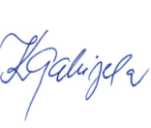 